Пример за уплата на втора рата школарина и испити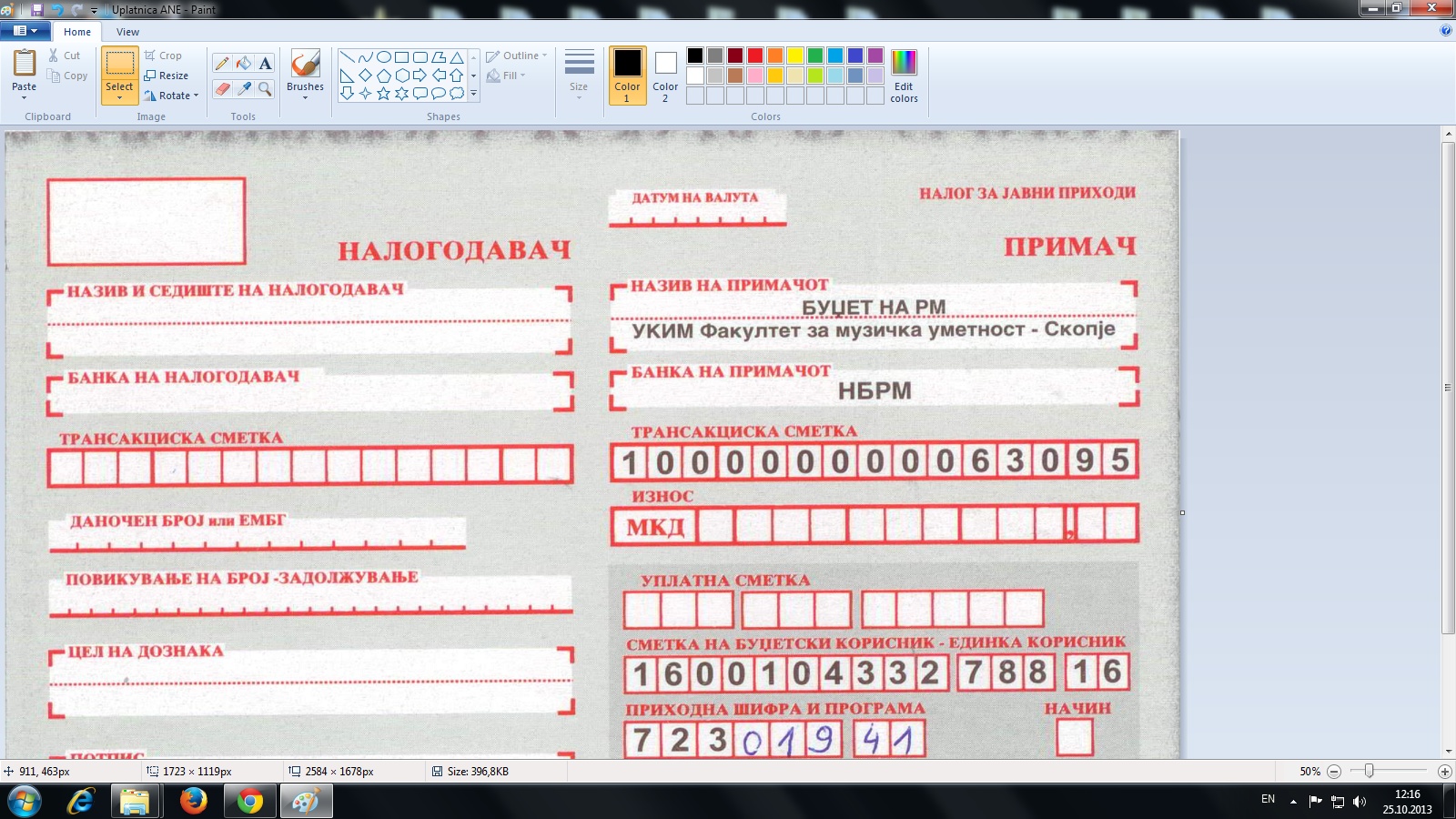 Раководител на Колегиум за втор циклус студии          Проф. м-р Зоран Пехчевски